GUÍA DE INGLÉS ¿Qué necesito saber?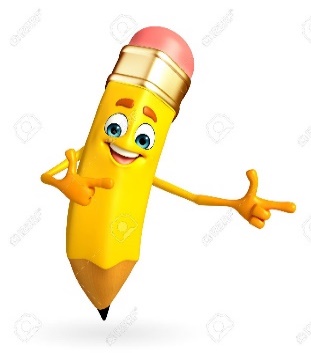 Entonces:Identificar es: Establecer, demostrar o reconocer la identidad de una cosa o persona.Entendemos por ropa y (clima) estaciones del año: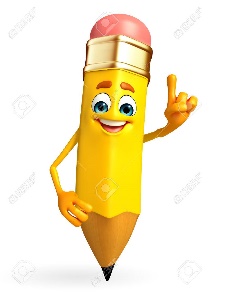 Entonces, en esta guía realizaremos lo siguiente:Instrucciones:Item 1: Look at the picture and complete the names of the clothes with the missing letter. And identify the weather when you wear it.(Mira las imágenes y completa el nombre de la ropa con la letra faltante e identifica el clima en que se usan) *There is one sentence made for you as an example (Hay una oracion hecha para ti como un ejemplo)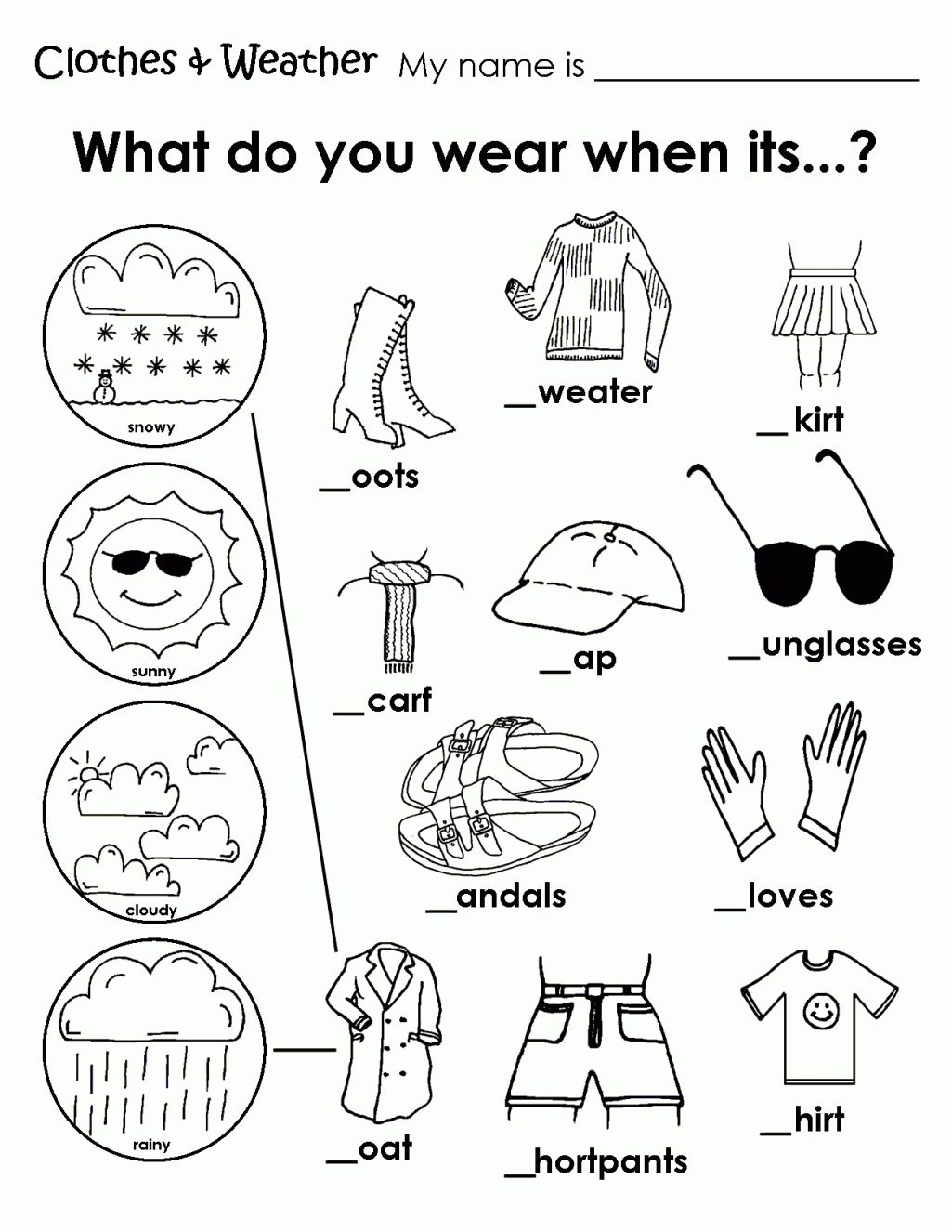 Item 2: Look at the differents clothes and write the SEASON OF THE YEAR that corresponds. (Mira las diferentes ropas y escribe la ESTACIÓN DEL AÑO que corresponda) 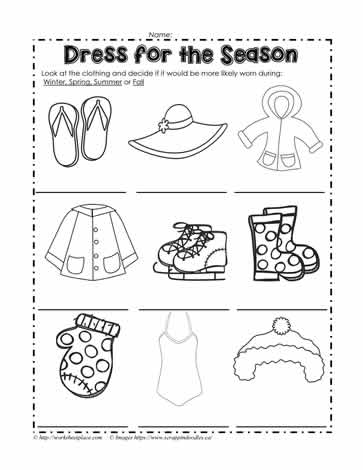 *Enviar foto de la guia desarrollada al whatsapp del curso.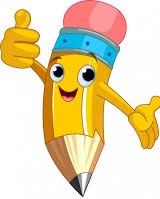 Autoevaluaciòn o Reflexión personal sobre la actividad: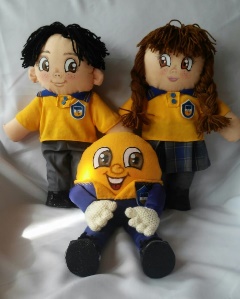 1.- ¿Qué fue lo más difícil de este trabajo? ¿Por qué?…………………………………………………………………………………………………………………..Name:Grade: 3°A   Date: semana N° 4¿QUÉ APRENDEREMOS?¿QUÉ APRENDEREMOS?¿QUÉ APRENDEREMOS?Objetivo (s):  OA7 Leer y demostrar comprensión de textos relacionados con temas conocidos o de otras asignaturas y con las siguientes funciones: • compartir información personal • describir • expresar cantidades en números hasta el treinta • dar información y preguntar acerca de gustos, habilidades, la vestimenta • preguntar y expresar horas exactas.Objetivo (s):  OA7 Leer y demostrar comprensión de textos relacionados con temas conocidos o de otras asignaturas y con las siguientes funciones: • compartir información personal • describir • expresar cantidades en números hasta el treinta • dar información y preguntar acerca de gustos, habilidades, la vestimenta • preguntar y expresar horas exactas.Objetivo (s):  OA7 Leer y demostrar comprensión de textos relacionados con temas conocidos o de otras asignaturas y con las siguientes funciones: • compartir información personal • describir • expresar cantidades en números hasta el treinta • dar información y preguntar acerca de gustos, habilidades, la vestimenta • preguntar y expresar horas exactas.Contenidos: Ropa y estaciones del año en inglés.Contenidos: Ropa y estaciones del año en inglés.Contenidos: Ropa y estaciones del año en inglés.Objetivo de la semana: Reconocer e identificar tipos de ropa para las distintas estaciones del añoObjetivo de la semana: Reconocer e identificar tipos de ropa para las distintas estaciones del añoObjetivo de la semana: Reconocer e identificar tipos de ropa para las distintas estaciones del añoHabilidad: Identificar tipo de ropa de acuerdo al clima.Habilidad: Identificar tipo de ropa de acuerdo al clima.Habilidad: Identificar tipo de ropa de acuerdo al clima.Cuando hablamos de la ropa entendemos que es lo que usamos en nuestro cuerpo para ya sea abrigarnos o aliviar el calor. Y entendemos por las estaciones del año como las 4 distintas etapas y cambios de clima que tenemos, las 4 estaciones del año son: verano- otoño- invierno y primavera.Por ejemplo: En verano yo uso poleras, shorts y sandalias. Palabra en inglésSignificadoComo se pronunciaBootsBotasButsSweaterChalecoSuererSkirtFaldaEskirtScarfBugandaEscarfCapGorroCapSunglassesLentesSanglasesSandalsSandaliasSandalsGlovesGuantesGlovsCoatAbrigoCoutShortpantsPantalones cortosShortpantsShirtPolera/camisaShirtSwimsuitTraje de bañoSuimsuitHatSombreroJatIce SkatesPatines de HieloAis eskeitsRain CoatAbrigo de lluviaRein cout